Mrs. Palichukpalichukclass@hobart.k12.in..us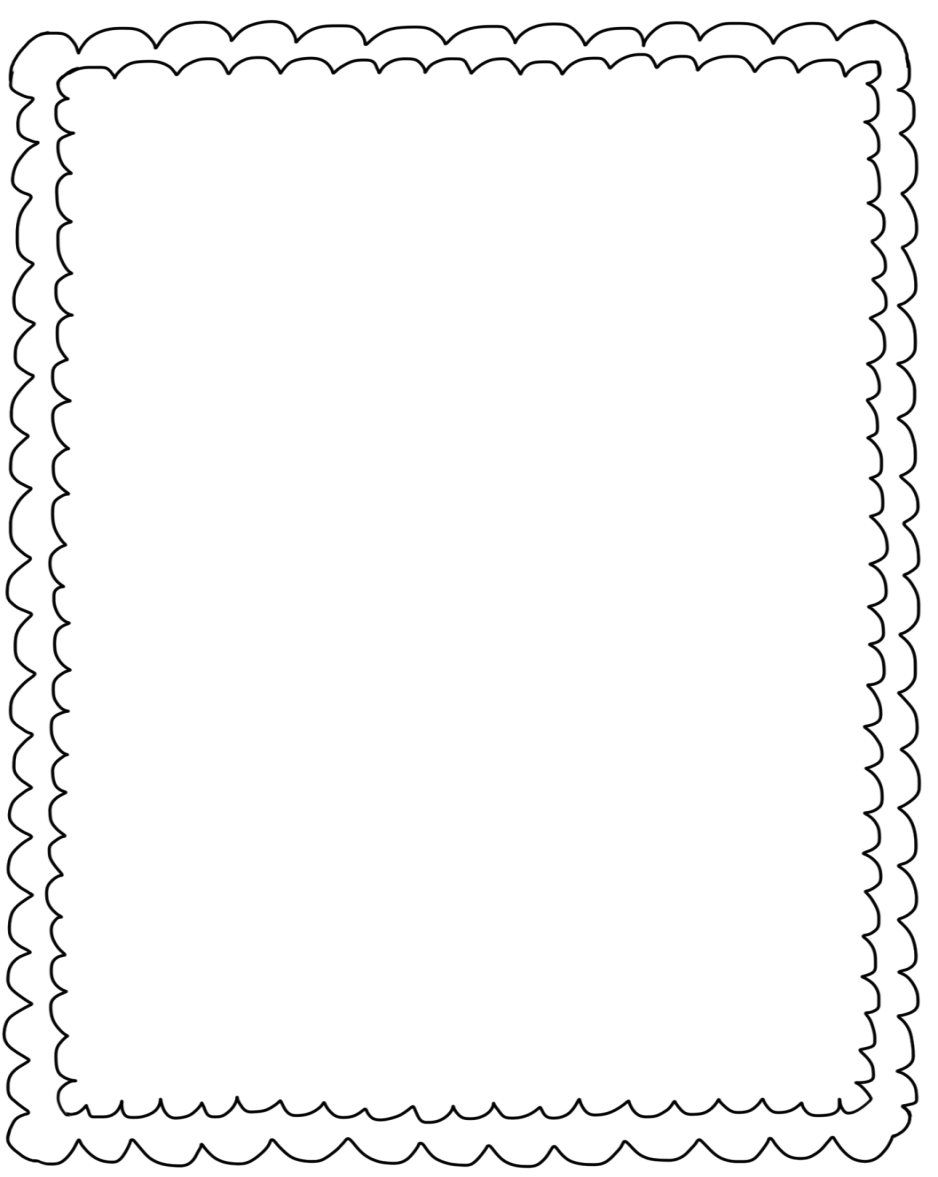 942-4251 ext. 8741             *Library books are due on Wednesdays!                *Dress appropriately on gym days!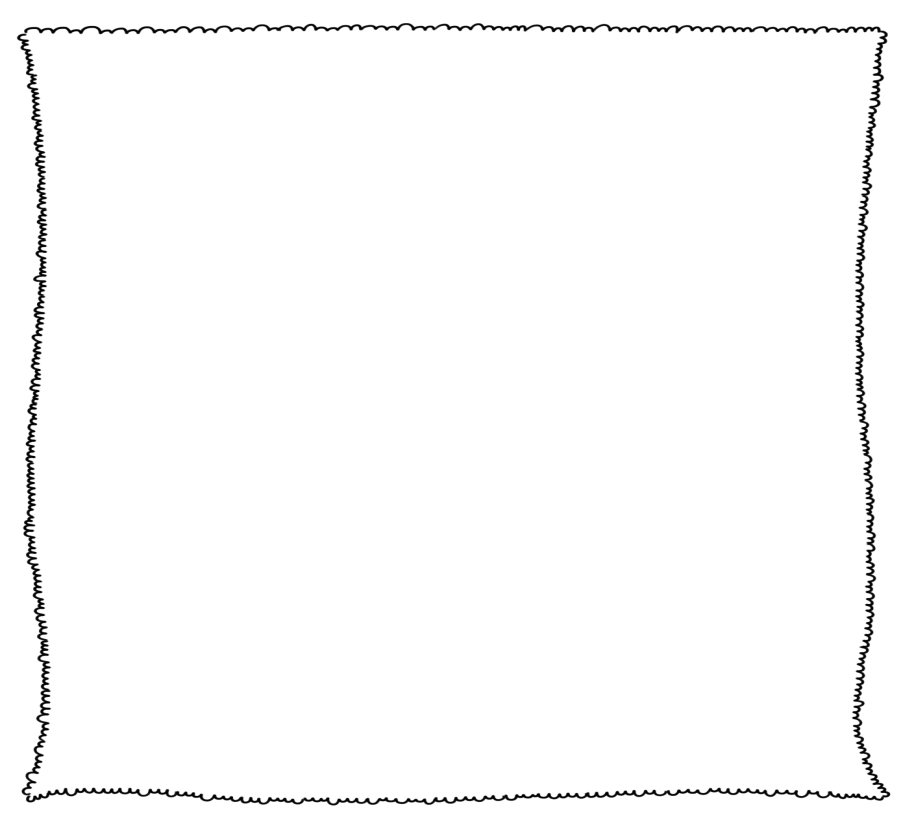 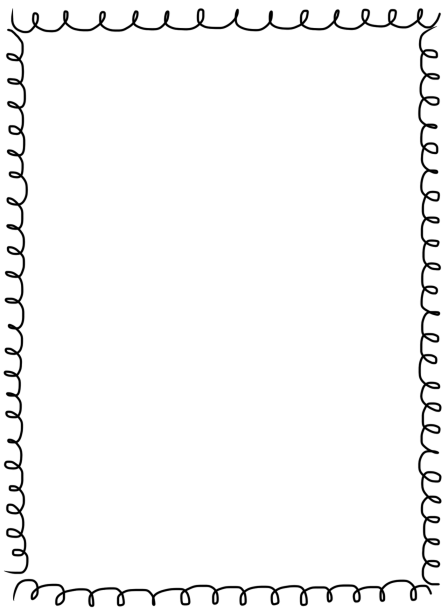                                      Homework Hotline Instructions:                 		1.  Call 942-4251						2.  When you hear talking, 							press 6.						3.  Press 9741						4.  Listen to message and write							answer in home notebook!						Have a parent sign your note-						book each night!